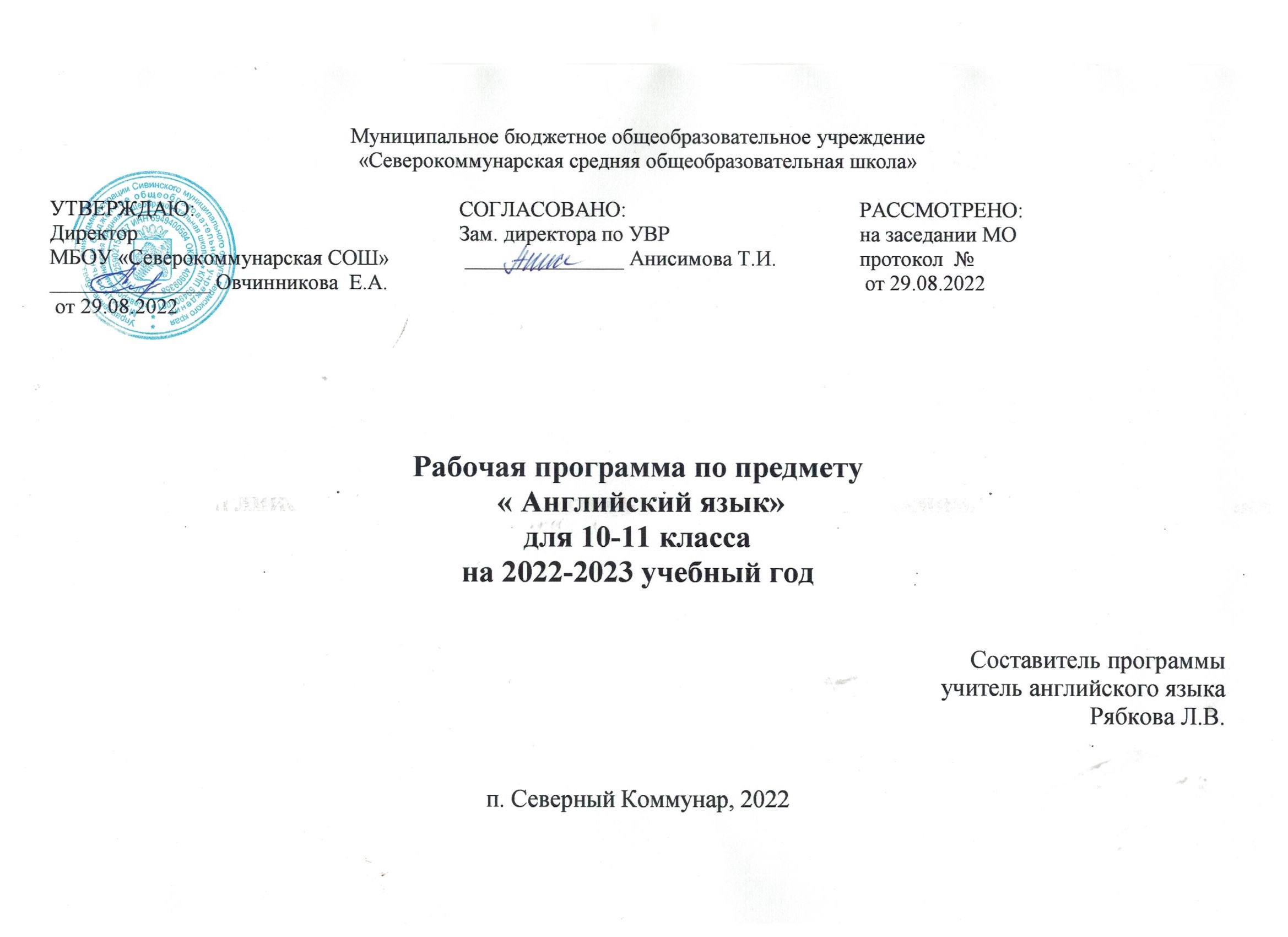 Пояснительная запискаРабочая программа курса «Английский язык» для 6,7, 8, 9, классов на 2022-2023 учебный год составлена на основе примерной программы начального общего образования  и авторской программы Биболетова М.З, Трубанева Н.Н. Программа курса английского языка «Enjoy English» для учащихся 2-11 классов общеобразовательных учреждений России, учебного плана школы на 2022-2023 учебный год. Положения о рабочей программе школы. Основной образовательной программы школы, требований ФГОС НОО.Место учебного предмета в учебном плане Программа рассчитана в основной школе (5,6, 7,8, 9 классы) на 102 часа (3 часа в неделю).Основные цели обучения по предметуИзучение английского языка в начальной школе направлено на достижение следующих целей: формирование умения общаться на английском языке на элементарном уровне  с учетом речевых возможностей и потребностей младших школьников в устной (аудирование и говорение) и письменной (чтение и письмо) формах; приобщение детей к новому социальному опыту с использованием английского языка: знакомство младших школьников с миром зарубежных сверстников, с зарубежным детским фольклором и доступными для данного возраста образцами художественной литературы; воспитание дружелюбного отношения к представителям других стран; развитие речевых, интеллектуальных и познавательных способностей младших школьников, а также их общеучебных умений; развитие мотивации к дальнейшему овладению английским языком, а также развитие личностных качеств школьника, его внимания, мышления, памяти и воображения в процессе участия в моделируемых ситуациях общения, ролевых играх, в ходе овладения языковым материалом; воспитание и разносторонне развитие младшего школьника средствами английского языка расширение лингвистического кругозора младших школьников; обеспечение коммуникативно-психологической адаптации младших школьников к новому языковому миру для преодоления в дальнейшем психологического барьера и использования английского языка как средства общения; овладение умением координированной работы с разными компонентами учебно-методического комплекта, умением работы в группеОбщая характеристика предметаАнглийский язык – один из важных и относительно новых предметов в системе подготовки современного младшего школьника в условиях поликультурного и полиязычного мира. Наряду с русским языком и литературным чтением он входит в число предметов филологического цикла и формирует коммуникативную культуру школьника, способствует его общему речевому развитию, расширению кругозора и воспитанию. Продолжается накопление лингвистических знаний, позволяющих не только пользоваться английским языком, но и осознавать особенности своего мышления на основе сопоставления английского языка с русским; формирование знаний о культуре, реалиях и традициях стран, говорящих на английском языке. Задания под рубрикой “Do a Project”, вовлекают младших школьников в творческую деятельность на разных этапах изучения учебного материала, воспитывают отношение к учебе как к творческой деятельности, развивают умение видеть красоту в труде, в творчестве.Иностранный язык (в том числе английский) входит в общеобразовательную область «Филология». Язык является важнейшим средством общения, без которого невозможно существование и развитие человеческого общества. 				Происходящие сегодня изменения в общественных отношениях, средствах коммуникации (использование новых информационных технологий) требуют повышения коммуникативной компетенции школьников, совершенствования их филологической подготовки. Все это повышает статус предмета «иностранный язык» как общеобразовательной учебной дисциплины. 			                                      Основное назначение иностранного языка состоит в формировании коммуникативной компетенции, т.е. способности и готовности осуществлять иноязычное межличностное и межкультурное общение с носителями языка. Иностранный язык как учебный предмет характеризуется:межпредметностью(содержанием речи на иностранном языке могут быть сведения из разных областей знания, например, литературы, искусства, истории, географии, математики и др.); многоуровневостью(с одной стороны необходимо овладение различными языковыми средствами, соотносящимися с аспектами языка: лексическим, грамматическим, фонетическим, с другой - умениями в четырех видах речевой деятельности); полифункциональностью (может выступать как цель обучения и как средство приобретения сведений в самых различных областях знания).															                                              Являясь существенным элементом культуры народа – носителя данного языка и средством передачи ее другим, иностранный язык способствует формированию у школьников целостной картины мира. Владение иностранным языком повышает уровень гуманитарного образования школьников, способствует формированию личности и ее социальной адаптации к условиям постоянно меняющегося поликультурного, полиязычногомира. 	Иностранный язык расширяет лингвистический кругозор учащихся, способствует формированию культуры общения, содействует общему речевому развитию учащихся. В этом проявляется взаимодействие всех языковых учебных предметов, способствующих формированию основ филологического образования школьников. Рабочая программа нацелена на реализацию личностно-ориентированного, коммуникативно-когнитивного, социокультурного деятельностного подхода к обучению английскому языку. В качестве интегративной цели обучения рассматривается формирование иноязычной коммуникативной компетенции, то есть способности и реальной готовности школьников осуществлять иноязычное общения и добиваться взаимопонимания с носителями иностранного языка, а также развитие и воспитание школьников средствами учебного предмета. Личностно-ориентированный подход, ставящий в центр учебно-воспитательного процесса личность ученика, учет его способностей, возможностей и склонностей, предполагает особый акцент на социокультурной составляющей иноязычной коммуникативной компетенции. Это должно обеспечить культуроведческую направленность обучения, приобщение школьников к культуре страны/стран изучаемого языка, лучшее осознание культуры своей собственной страны, умение ее представить средствами иностранного языка, включение школьников в диалог культур.Описание ценностных ориентиров содержания учебного предметаЦенностные ориентиры содержания учебного предмета «Английский язык» основываются на концепции духовно-нравственного развития и воспитания личности гражданина России, являющейся методологической основой реализации ФГОС общего образования. При изучении английского языка в начальной школе стимулируется общее речевое развитие младших школьников, развивается его коммуникативная культура, закладываются основы нравственного поведения в процессе общения на уроке, чтения и обсуждения текстов соответствующего содержания, вырабатывается толерантность и дружелюбное отношение к представителям других стран и их культур.Основное назначение предмета «Иностранный язык» состоит в формировании коммуникативной компетенции, т.е. способности и готовности осуществлять иноязычное межличностное и межкультурное общение с носителями иностранного языка.Иностранный язык – один из важных и относительно новых предметов в системе подготовки современного и полиязычного общества. Наряду с русским языком и литературным чтением он входит в число предметов филологического цикла и формирует коммуникативную культуру школьника, способствует его общему речевому развитию, расширению кругозора и воспитанию, развитию у обучающихся своей гражданской идентичности , социальной роли в современном обществе, толерантности.Интегрированной целью обучения английскому языку является формирование коммуникативной компетенции в основных видах речевой деятельности: аудировании, говорении, чтении и письме.Содержание предмета6-7 классы. ГоворениеДиалогическая речь. Диалог этикетного характера: начинать, поддерживать и заканчивать разговор; поздравлять, выражать пожелания и реагировать на них; выражать благодарность; вежливо переспрашивать, отказываться, соглашаться. Диалог-расспрос: запрашивать и сообщать фактическую информацию (Кто? Что? Как? Где? Куда? Когда? С кем? Почему?), переходя с позиции спрашивающего на позицию отвечающего.  Диалог-побуждение к действию: приглашать к действию/взаимодействию и соглашаться/не соглашаться принять в нем участие; делать предложение и выражать согласие/несогласие принять его; обращаться с просьбой и выражать готовность/отказ ее выполнить; давать совет и принимать/не принимать его. Диалог-обмен мнениями: выражать точку зрения и соглашаться; не соглашаться с ней; высказывать одобрение/неодобрение; выражать сомнение, эмоциональную оценку обсуждаемых событий.Монологическая речь.Кратко высказываться о фактах и событиях, используя такие коммуникативные типы речи, как описание/характеристика, повествование/сообщение, эмоциональные и оценочные суждения; передавать содержание, основную мысль прочитанного с опорой на текст; делать сообщение по прочитанному/услышанному тексту; выражать и аргументировать свое отношение  к прочитанному.  Аудирование. Восприятие на слух и понимание несложных текстов с разной глубиной и точностью проникновения в их содержание (с полным пониманием, с пониманием основного содержания, с выборочным пониманием) в зависимости от коммуникативной задачи и стиля текста.Формирование умений: выделять основную информацию и воспринимаемом на слух тексте; выбирать главные факты, опуская второстепенные; выборочно понимать необходимую информацию текстов с опорой на языковую догадку, контекст; игнорировать неизвестный языковой материал, несущественный для понимания. Чтение. Чтение и понимание текстов с пониманием основного содержания (ознакомительное чтение); с различной глубиной и точностью проникновения в их содержание (в зависимости от вида чтения):с полным пониманием содержания (изучающее чтение); с выборочным пониманием нужной или интересующей информации (просмотровое/поисковое чтение). Использование словаря независимо от вида чтения. Чтение с пониманием основного содержания  аутентичных текстов на материалах, отражающих особенности быта, жизни, культуры стран изучаемого языка. Формирование умений:определять тему, содержание текста по заголовку; выделять основную мысль; выбирать главные факты из текста, опуская второстепенные; устанавливать логическую последовательность основных фактов текста. Чтение с полным пониманием содержания несложных аутентичных адаптированных текстов разных жанров. Формирование умений:  полно и точно понимать содержание текста на основе его ин формационной переработки (раскрытие значения незнакомых слов, грамматический анализ, составление плана); оценивать полученную информацию, выражать свое мнение;   Чтение с выборочным пониманием нужной или интересующей информации: умение просмотреть текст и выбрать информацию, которая необходима или представляет интерес для учащихся. Письменная речь Развитие умений: делать выписки из текста; писать короткие поздравления (с днем рождения, другим праздником), выражать пожелания; заполнять формуляр (указывать имя, фамилию, пол, возраст, гражданство, адрес); писать личное письмо по образцу (расспрашивать адресата о его жизни, делах, сообщать то же о себе, выражать благодарность, просьбу), используя материал тем, усвоенных в устной речи, употребляя формулы речевого этикета, принятые в стране изучаемого.8-9 классы Диалогическая речь. Запрашивать и сообщать фактическую информацию, переходя с позиции спрашивающего на позицию отвечающего, приглашать к действию/взаимодействию и соглашаться/не соглашаться принять в нем участие; делать предложение и выражать согласие/несогласие принять его; обращаться с просьбой и выражать готовность/отказ ее выполнить; давать совет и принимать/не принимать его (диалог-обмен мнениями);выражать точку зрения и соглашаться; не соглашаться с ней; высказывать одобрение/неодобрение; выражать сомнение, эмоциональную оценку обсуждаемых событий. Монологическая речь Кратко высказываться о фактах и событиях, используя такие коммуникативные типы речи, как описание/характеристика, повествование/сообщение, эмоциональные и оценочные суждения; передавать содержание, основную мысль прочитанного с опорой на текст; делать сообщение по прочитанному/услышанному тексту; выражать и аргументировать свое отношение  к прочитанному. Аудирование. Восприятие на слух и понимание несложных текстов с разной глубиной и точностью проникновения в их содержание (с полным пониманием, с пониманием основного содержания, с выборочным пониманием) в зависимости от коммуникативной задачи и стиля текста. Формирование умений: выделять основную информацию и воспринимаемом на слух тексте; выбирать главные факты, опуская второстепенные; выборочно понимать необходимую информацию текстов с опорой на языковую догадку, контекст; игнорировать неизвестный языковой материал, несущественный для понимания. Чтение. Чтение и понимание текстов с пониманием основного содержания (ознакомительное чтение); с различной глубиной и точностью проникновения в их содержание (в зависимости от вида чтения):с полным пониманием содержания (изучающее чтение); с выборочным пониманием нужной или интересующей информации (просмотровое/поисковое чтение). Использование словаря независимо от вида чтения. Чтение с пониманием основного содержания  аутентичных текстов на материалах, отражающих особенности быта, жизни, культуры стран изучаемого языка: определять тему, содержание текста по заголовку; выделять основную мысль; выбирать главные факты из текста, опуская второстепенные; устанавливать логическую последовательность основных фактов текста. Чтение с полным пониманием содержания несложных аутентичных адаптированных текстов разных жанров: полно и точно понимать содержание текста на основе его ин формационной переработки (раскрытие значения незнакомых слов, грамматический анализ, составление плана); оценивать полученную информацию, выражать свое мнение; Чтение с выборочным пониманием нужной или интересующей информации:умение просмотреть текст и выбрать информацию, которая необходима или представляет интерес для учащихся. Письменная речь.Развитие умений: делать выписки из текста; писать короткие поздравления (с днем рождения, другим праздником), выражать пожелания; заполнять формуляр (указывать имя, фамилию, пол, возраст, гражданство, адрес); писать личное письмо по образцу (расспрашивать адресата о его жизни, делах, сообщать то же о себе, выражать благодарность, просьбу), используя материал тем, усвоенных в устной речи, употребляя формулы речевого этикета, принятые в стране изучаемого..6-7 класс. Развитие иноязычной коммуникативной компетенции в совокупности ее составляющих - речевой, языковой, социокультурной, компенсаторной, учебно-познавательной. Развитие и воспитание понимания у школьников важности изучения английского языка в современном мире и потребности пользоваться им как средством общения, познания, самореализации и социальной адаптации.Воспитание качеств гражданина - патриота; развитие национального самосознания, стремления к взаимопониманию между людьми разных сообществ, толерантного отношения к проявлению иной культуры. 8 – 9 классы. Развитие иноязычной коммуникативной компетенции в совокупности ее составляющих - речевой, языковой, социокультурной, компенсаторной, учебно-познавательной. Развитие и воспитание понимания у школьников важности изучения английского языка в современном мире и потребности пользоваться им как средством общения, познания, самореализации и социальной адаптации. Воспитание качеств гражданина - патриота; развитие национального самосознания, стремления к взаимопониманию между людьми разных сообществ, толерантного отношения к проявлению иной культуры.Социокультурная компетенция – приобщение учащихся к культуре, традициям и реалиям стран/страны изучаемого иностранного языка в рамках тем, сфер и ситуаций общения, отвечающих опыту, интересам, психологическим особенностям учащихся, формирование умения представлять свою страну, ее культуру в условиях иноязычного межкультурного общения;Компенсаторная компетенция – развитие умений выходить из положения в условиях дефицита языковых средств при получении и передаче информации за счет перифраза, использования синонимов, жестов и т. д.; Развитие и воспитание у школьников понимания важности изучения иностранного языка в современном мире и потребности пользоваться им как средством общения, познания, самореализации и социальной адаптации; воспитание качеств  гражданина, патриота; развитие национального самосознания, стремления к взаимопониманию между людьми разных сообществ, толерантного отношения к проявлениям иной культурыПланируемые результаты обучения 6-7 класс8-9 классСистема оценки планируемых результатов  6, 7,  8, 9, классы. Рабочей программой предусмотрено проведение итоговых контрольных работ. В первой четверти проводится контрольная работа по всем видам речевой деятельности (аудирование, говорение, чтение и письмо). Во второй четверти проводится одна контрольная работа по всем видам речевой деятельности (аудирование, говорение, чтение и письмо). В третьей четверти проводится одна контрольная работа по 4 видам речевой деятельности (аудирование, говорение, чтение и письмо). В четвертой четверти проводится одна контрольная работа по 4 видам речевой деятельности (аудирование, говорение, чтение, письмо). Кроме этого в течение учебного года проводятся промежуточные проверочные и проектные работы. Описание материально-технического обеспечения образовательного процесса 6 класс1. Биболетова М. 3. Английский язык. Английский с удовольствием (EnjoyEnglish): Учебник – англ. яз.для 6 кл. общеобразоват. учрежд.- Обнинск: Титул, 20192. Биболетова М. 3. Английский язык: аудиодиск / М. 3.Биболетова. - Обнинск: Титул, 2013. 3. Биболетова М. З. Английский язык: Книга для учителя к учебнику Английский с удовольствием/EnjoyEnglish для 6кл. общеобразоват. учрежд.: Учебно-методическое пособие.  – Обнинск: Титул, 2019.4. Кулинич Г. Г. Контрольно-измерительные материалы. Английский язык. 6 класс. – 2-е изд., перераб. – М.: ВАКО, 2014. 7 класс1. Биболетова М. 3. Английский язык. Английский с удовольствием (Enjoy English): Учебник – англ. яз.для 7 кл. общеобразоват. учрежд.- Обнинск: Титул, 20202. Биболетова М. 3. Английский язык: аудиодиск / М. 3.Биболетова. - Обнинск: Титул, 2013. 3. Биболетова М. З. Английский язык: Книга для учителя к учебнику Английский с удовольствием/Enjoy English для 6кл. общеобразоват. учрежд.: Учебно-методическое пособие.  – Обнинск: Титул, 2019.4. Кулинич Г. Г. Контрольно-измерительные материалы. Английский язык. 6 класс. – 2-е изд., перераб. – М.: ВАКО, 2014.  8 класс1.Биболетова М. З. Английский язык. Английский с удовольствием (Enjoy English): Учебник – англ.яз.для 8 кл.   общеобразоват. учрежд. – Обнинск: Титул, 2020 год.2.Биболетова М.З. Английский язык: аудиодиск/М.З. Биболетова. – Обнинск: Титул, 2014.3.Биболетова М.З. Английский язык: Книга для учителя к учебнику Английский язык с удовольствием/Enjoy English для 8 кл. общеобразоват. учрежд. – Обнинск: Титул, 2019.4.Артюхова И.В. Контрольно-измерительные материалы. Английский язык. 8 класс. – М.: ВАКО, 20139 класс1.Биболетова М. З. Английский язык. Английский с удовольствием (Enjoy English): Учебник – англ.яз.для 9кл.   общеобразоват. учрежд. – Обнинск: Титул, 2020 год.2.Биболетова М.З. Английский язык: аудиодиск/М.З. Биболетова. – Обнинск: Титул, 2014.3.Биболетова М.З. Английский язык: Книга для учителя к учебнику Английский язык с удовольствием/Enjoy English для 9 кл. общеобразоват. учрежд. – Обнинск: Титул, 2020.4.Артюхова И.В. Контрольно-измерительные материалы. Английский язык. 9 класс. – М.: ВАКО, 2013Оборудование:ЭкранМультимедийный проектор.НоутбукПлакаты (алфавит).	Интернет-источники http://www.edu.ru   (Российское образование. Федеральный портал)http://www.intergu.ru    (Интернет-государство учителей) http://www.english-4kids.comТематическое планирование 6  классКалендарно-тематическое планирование, 7 класс Темы 8 классКалендарно- тематическое планирование для 9 классаЛичностные результатыМетапредметные результатыПредметные результатыпримеряют на себя роль социально активной, мобильной, толерантной и адаптивной личности; Проявляют познавательный интерес к учебной деятельности, изучению иностранного языка; руководствуются значимыми учебными мотивами; оценивают свои поступки; определяют границы собственного «знания» и «незнания»;осознают  себя гражданами своей страны, знакомятся с британскими и российскими праздниками, приобретают чувство сопричастности к своей Родине и культурной идентичности на основе осознания «Я» как гражданина России;формируют адекватную позитивную самооценку, самоуважение и самовосприятие; развивают готовность к сотрудничеству и дружбе, умение устанавливать доброжелательные отношения с одноклассниками.принимать задачи учебной деятельности, осуществлять поиск средств решения задач;планировать, выполнять и оценивать свои действия, овладевать основами самоконтроля и самооценки;понимать причины неуспеха учебной деятельности и действовать с целью достижения успеха;использовать речевые средства и средства информационных и коммуникационных технологий для решения коммуникативных и познавательных задач;использовать различные способы поиска информации;классифицировать, группировать информацию;владеть умениями смыслового чтения с использованием различных стратегий;слушать и слышать собеседника, вести диалог; формулировать свое мнение; признавать другие точки зрения;работать индивидуально и в группе, договариваться о распределении ролей в процессе совместной деятельности, в том числе проектной.рассказывать о себе, своей семье, своих друзьях, своих интересах, планах на будущее, о путешествиях и путешественниках; о своем городе/селе, о некоторых национальных праздниках страны изучаемого языка и родной страны, о городах России и Великобритании с опорой на зрительную наглядность и/или вербальные опоры;описывать происходящее/события с опорой на зрительную наглядность и/или вербальные опоры;давать краткую характеристику реальных людей и литературных персонажей;передавать основное содержание прочитанного текста с опорой на иллюстрацию, план, выражая свое отношение к прочитанному;кратко излагать результаты выполненной проектной работы;воспроизводить выученные стихи и песни;распознавать и употреблять грамматические правила.Личностные результатыМетапредметные результатыПредметные результатычувство ответственности перед Родиной, гордость за свой край, свою Родину, прошлое и настоящее многонационального народа России, уважение государственных символов (герб, флаг, гимн); патриотизм, уважение к своему народу,- гражданская позиция как активного и ответственного члена российского общества, осознающего свои конституционные права и обязанности, уважающего закон и правопорядок;- готовность к служению Отечеству, его защите;- сформированность мировоззрения, соответствующего современному уровню развития науки и общественной практики, осознание своего места в поликультурном мире;- готовность и способность к самостоятельной, творческой и ответственной деятельности;- толерантное сознание и поведение в поликультурном мире, готовность и способность вести диалог с другими людьми;- навыки сотрудничества со сверстниками, детьми младшего возраста, взрослыми в образовательной, общественно полезной, учебно-исследовательской, проектной и других видах деятельности;- нравственное сознание и поведение на основе усвоения общечеловеческих ценностей;- готовность и способность к образованию, в том числе самообразованию, на протяжении всей жизни; - принятие и реализацию ценностей здорового и безопасного образа жизни, потребности в физическом самосовершенствовании, занятиях - осознанный выбор будущей профессии и возможностей реализации собственных жизненных планов;-сформированность экологического мышления, понимания влияния социально-экономических процессов на состояние природной и социальной среды; -ответственное отношение к созданию семьи на основе осознанного принятия ценностей семейной жизни.  умение самостоятельно определять цели деятельности и составлять планы деятельности; самостоятельно осуществлять, контролировать и корректировать деятельность; использовать все возможные ресурсы для достижения поставленных целей и реализации планов деятельности; выбирать успешные стратегии в различных ситуациях;- умение продуктивно общаться и взаимодействовать в процессе совместной деятельности, учитывать позиции других участников деятельности, эффективно разрешать конфликты;- владение навыками познавательной, учебно-исследовательской и проектной деятельности, навыками разрешения проблем; способность и готовность к самостоятельному поиску методов решения практических задач, применению различных методов познания;- готовность и способность к самостоятельной информационно-познавательной деятельности, включая умение ориентироваться в различных источниках информации, критически оценивать и интерпретировать информацию, получаемую из различных источников;- умение использовать средства информационных и коммуникационных технологий (далее – ИКТ) в решении когнитивных, коммуникативных и организационных задач с соблюдением требований эргономики, техники безопасности, гигиены, ресурсосбережения, правовых и этических норм, норм информационной безопасности;- умение определять назначение и функции различных социальных институтов;- умение самостоятельно оценивать и принимать решения, определяющие стратегию поведения, с учётом гражданских и нравственных ценностей;- владение языковыми средствами – умение ясно, логично и точно излагать свою точку зрения, использовать адекватные языковые средства;- владение навыками познавательной рефлексии как осознания совершаемых действий и мыслительных процессов, их результатов и оснований, границ своего знания и незнания, новых познавательных задач и средств их достижения.понимать основное содержание несложных текстов монологического и диалогического характера: отрывков бесед / интервью, теле- и радиопередач, в рамках изучаемых тем;- выборочно понимать необходимую информацию в объявлениях и информационной рекламе;- определять свое отношение к услышанному.- участвовать в беседе / дискуссии на знакомую тему, в том числе используя заданные алгоритмы ведения дискуссии;- осуществлять запрос информации / самому делиться известной информацией;- брать интервью / проводить опросы в классе на заданную тему с опорой на предложенный план / алгоритм;- обращаться за разъяснениями / давать собственные разъяснения, в том числе при выполнении совместной проектной работы;- выражать свое отношение к высказыванию партнера, свое мнение по обсуждаемой теме.Объем диалогов до шести-семи реплик со стороны каждого участникаделать сообщения, содержащие наиболее важную информацию по заданной теме / проблеме;- делать презентации по выполненному проекту;- кратко передавать содержание полученной (в устной или письменной форме) информации;- рассказывать о себе, своем окружении, своих планах, обосновывая свои намерения / поступки;- рассуждать о фактах / событиях, приводя примеры, аргументы, делая выводы;- описывать особенности жизни и культуры своей страны и стран, говорящих на английском языке.Объем монологического высказывания - двенадцать-пятнадцать фраз.делать выписки, заметки при чтении / прослушивании текста;- составлять план, тезисы устного / письменного сообщения, в том числе на основе выписок из текста;- заполнять бланки, анкеты, сообщая о себе сведения в форме, принятой в странах, говорящих на английском языке (автобиография / резюме);- писать небольшой рассказ / эссе на известную тему (пользуясь образцом / алгоритмом), придерживаясь заданного объема;- писать неформальное (личное) и формальное письмо (например, заявку на участие в образовательной программе обмена) с опорой на заданный алгоритмРаздел 1. Международный клуб путешественников,24 часа1Добро пожаловать в «Клуб международных путешественников»Л: Personal informationCountries (descriptions)Explorer, Spain, China, Ireland, Asia, the USAГ: Present, Past иFuture Simple/ Present Continuous (review)Articles with the names  of the places2У карты  мираЛ: Personal information, Countries (descriptions), Finland, Europe, The Great Wall, membership formГ: Present, Past и Future Simple/ Present Continuous (review)Articles with the names of the places; Г:  Synonyms: say /speak / tell3Где находятся эти страны?У карты  мираЛ:Nouns: Names of the continents ,countries, cities Spain, Paris, Finland, Australia, Ireland, South AmericaГ: Present Simple, Present Continuous (review)4Что тебе нравиться делать, а что нет?Л: Personal information Countries (descriptions)Explore, around the world, browse the  Internet; Г: Present Simpe, Wh-question (review), Articles with the names  of the places5Знакомство с друзьямиЛ:Free time, activities Travel Cycling,  jogging, on the one hand; on the other hand; Г: Past Simple/ Present Perfect (review) Wh-question (review)6Будь вежлив.Л: Free time, activitiesTravel Limerick, Dublin, Peru, Niger, fright Г: Past Simple/ Present Perfect (review)Wh-question (review)7Виды путешествий.Л: Free time, activitiesTravel Desert,  the Simpson desert, cliff, valley; Г:  Word formation (suffix-er) (review)8Чудеса природы.Л: Names  of  placesWonders of natureWaterfall, Niagara Falls, the Curonian Spit, lagoon, the Baltic sea; Г:Uncountable nouns9Ниагарский водопад.Л: Names  of  placesWonders of natureThe Great Barrier Reef, the White Cliffs of Dover, Lithuania height, chalk, duneГ:Uncountable nounsЧтение: стр. 42-44задания 3,4, 510Чудеса природы РоссииЛ: Names  of  placesWonders of natureLithuania height, chalk, duneГ: Indefinite article a/an Uncountable nouns11Гостим в английской семье.Л:Appearance, Personal characteristics, Family lifeGood-looking, wavy, handsome, straight, cousin, niece, nephewГ: Indefinite article a/an12Описываем наших друзей.Л:Appearance, Personal characteristics, Family lifeMixture, calf, creature, to feel at homeГ:Comparison structure: as…as/ not as…as 13Подарок бабушке.Л: Appearance, Personal characteristics, Family lifeWear glasses, grandchildren, to do the washing up, first, next, then, after that, finallyГ:Comparison structure: as…as/ not as…as 14Мой дом – моя крепостьЛ: Houses ;City/Town;Countryside, pleasant/, peaceful,  a pine tree, crowded, sunset advantages, disadvantages, Places of interest, At home, Compound nouns 15Жизнь в городе и деревне.Л: Houses City/Town Countryside Places of interest At homeTown Centre, post office, flower shop, tomato soupГ:Compound nounsП: новые ЛЕ16Типы домов.Л: Houses, City/Town Countryside, Places of interest, At homeHouses: detached, semi- detached, terraced, a block of flatГ: Compound nouns Clauses with which/who17Описание своего дома /квартирыЛ:At homeWhich, who, home, house, to feel at home, scrabbleГ:Clauses with which/who18Памятные дни в БританииЛ: Holidays, Celebrate,  to fight foe one’s country,  in honor ofГ: Present, Pastи Future Simple/ Present Perfect (review)19Особенный день для семьи.Л: Holidays, Fireworks, evening meal Г: Present, Pastи Future Simple/ Present Perfect (review20Британские праздникиЛ: Holidays, to set of fireworks, magical holidayГ: Present, Pastи Future Simple/ Present Perfect (review)21Как отметить любимый праздник.Л: Holidays, Bonfire  Night, Guy Fawkes DayГ: Present, Past и Future Simple/ Present Perfect (review)22Путешествия и кладыДомашнее чтение23Контрольная работа №1Л. Закрепление пройденного лексического материала Г. Закрепление пройденного грамматического материала24Анализ контрольной работы Проект по теме «Конференция международных исследователей начинает свою работу».Л. Закрепление пройденного лексического материала Г. Закрепление пройденного грамматического материалаРаздел 2. Британская семья,        24 часа25Мы обсуждаем, как провести выходныеЛ: weekend activities: a zoo, a funfair, a cinema, a theatre, a sports club…; to fall asleep;to be lucky; Г: Present  Simple: to be, have(has got), can(can’t); Past Simple правильных и неправильных глаголов26Веселые выходныеЛ: board games: chess, scrabble, monopoly, cluedo, draughts, lotto;Г: модальные глаголы (must, have (has) to, had to)27Ваши планы на выходныеЛ: hiking, cycling trip, sightseeing holiday, traveling by car (ship, plane,…); Г:модальные глаголы (must, have (has) to, hadto);видовременные формы глагола; 4 типа вопросов28Виды отдыхаЛ: hiking, cycling trip, sightseeing holiday, traveling by car (ship, plane,…);have breakfast (a party, a good time, a good trip, a rest);Stonehenge, religious ceremonies, priest; Г:модальные глаголы (must, have (has) to, had to); видовременные формы глагола; специальные вопросы29Разговор о животных:  читаем и говорим о Лондонском зоопаркеЛ: названия ранее изученных животных;Londonzoo, akindof …, plentyof …, although; Г:видовременные формы глагола; 4 типа вопросов; степени сравнения прилагательных30Разговор о животных:  читаем и говорим о Московском зоопаркеЛ: названия ранее изученных животных;London zoo, a kind of …, plenty of …, although;Endangered, rare, wildlife, to go rides, various; Г:видовременные формы глагола; 4 типа вопросов; степени сравнения прилагательных31Человек и звери, живущие в зоопаркахЛ:названияживотных;a zoo, feed animals, buy exotic and rare animals, to save;Endangered, rare, wildlife, to go rides, various; Г: вопрос с модальным глаголомcan, степени сравнения прилагательных32Угощение: разные продукты питанияЛ:apricot, biscuit, meal, pudding, strawberry, yoghurt, fried eggs;delicious, various; Г: исчисляемые и неисчисляемые существительные (повторение); формы глаголаtobe; alotof, alittle, afew, much, many33Угощение: разные продукты питанияЛ:apricot, biscuit, meal, pudding, strawberry, yoghurt, fried eggs;delicious, various; Г: исчисляемые и неисчисляемые существительные (повторение); формыглаголаtobe; alotof, alittle, afew, much, many34Традиционный английский завтракЛ:meal, take away, instead of, porridge, scrambled eggs, friedeggs; Г: исчисляемые и неисчисляемые существительные (повторение); формыг лагола tobe; alotof, alittle, afew, much, many35Английская еда в сравнении с русскойЛ: meal, a takeaway, instead of, porridge, scrambled eggs, fried eggs; a typical breakfast (lunch, dinner); Г: формы глагола To be; a lot of, a little, a few, much, many36Любимая еда Л:meal, pizza, fish and chips, chocolate, ice cream, dumplings; fantastic; Г: видовременные формы глагола37Разговор о британских школахЛ: English, Mathematics, Science, IT, History, Geography, French, Art, Drama, Music and PE; primary, secondary, a canteen; to be a success; Г: 4 типа вопросов; модальные глаголыmust, need, can38Употребление модальных глаголов в ситуации«Школьная жизнь»Л: English, Mathematics, Science, IT, History, Geography, French, Art, Drama, Music and PE; primary, secondary, a canteen; to be a success; Г: модальные глаголыmust, need, can,;have (has) to (повторение)39Типы школ в России и Британии: сравнениеЛ: primary, secondary, a canteen; to be a success; Religious Studies, Citizenship; project; previous; Г: модальные глаголы, видо-временные формы глагола40Школьная жизньЛ: primary, secondary, a canteen; to be a success; Religious Studies, Citizenship; project; previous; Г: модальныеглаголы, видовременныеформыглагола41Контрольная работа №242Анализ контрольной работы43Подготовка к проекту «Давайте приготовим специальное блюдо на Рождество!»Л:apricot, biscuit, meal, pudding, strawberry, yoghurt, friedeggs;delicious, various; Г: исчисляемыеинеисчисляемыесуществительные (повторение); формыглаголаtobe; alotof, alittle, afew, much, many44Проектная работа «Давайте приготовим специальное блюдо на Рождество!»Л:apricot, biscuit, meal, pudding, strawberry, yoghurt, friedeggs;delicious, various; Г: исчисляемыеинеисчисляемыесуществительные (повторение); формыглаголаtobe; alotof, alittle, afew, much, many45Обобщающее повторение по теме«Школьная жизнь »Л:изученнаялексикапотеме weekend activities: a zoo, a funfair, a cinema, a theatre, a sports club…; to fall asleep;to be luckyГ: Present  Simple: to be, have(has got), can(can’t)PastSimple; модальные глаголы46Грамматический урок - повторениеГ: Present/ Past/ Future Simple (review)47Резервный урок48Резервный урокРаздел 3Соединенное королевство, 30 часов49Участие в международном интернет-проектеЛ: explorer, project, participate,  a quiz, to post, an experience, to connect, thrilling;50Вебсайт Международного клуба исследователейЛ: explorer, project, participate,  a quiz, to post, an experience, to connect, thrilling;Ч:поисковоечтение51Письмо команде сайта клубаП: структура письмо, клише, фразеологизмы52Карта Великобритании Л: a castle, to consist of Г: Future Simple (review)? Numbers 100-100,000 – 1,000,00053Интересные факты о ВеликобританииЛ: a castle, climate, changeable, communication, to have trouble doing smth.Г: Present Simple (review)54Флаг ВеликобританииЛ: thistle, daffodil, clover; Г:  Article the with the names of the places (review) 55Традиции и обычаи Британии.Л: custom, tradition, saying, superstitionГ: Zero Conditional 56Традиции и обычаи Британии.Л: thrilling, scientific, expensiveГ:Wh-questions57Города АнглииЛ: industrial, a conference, an exhibitionГ:  Present/ Past Simple/ Present Perfect  (review) 58Лексико-грамматический тест.59УэльсЛ:  springs, healing powers, patron saintГ: Present Continious (review)60Северная ИрландияЛ:  an excursion, a battle, surfing, a path, to canoeГ: Adjectives (degrees of comparison)61Викторина  «Северная Ирландия»Г: Adjectives (degrees of comparison)62ШотландияЛ: a kilt, a clan, bagpipes, oil rigsГ: Wh-quеstions63Чтение шотландской сказки «Я сам!» Часть 1.Л: cosy, to argueГ: Past Simple(review)64Чтение шотландской сказки «Я сам!» Часть 2.Л: to be scared ,coal, to hurt,to blame, Makeyourself! Take care ofyourself! Enjoyyourself! HelpyourselfГ:Reflexivepronouns65Знаменитые люди ВеликобританииЛ: an award, a battle,a lead / leading role,a kart, karate, racing,an astronaut, a candidateГ: Word formation (suffixes — man,er, ist, ian, ect,or) (review)66Древний замок на западе Великобритании67 Принцесса Диана и ДаниелРэдклиффЛ: charity, landmine, diseases, crashГ: Present/ Past Simple (review)68 Джозеф Киплинг.Л:  to be born, adultsГ: Present/ Past Simple (review)69Увлечения и хобби британцевЛ: to drive a cartГ:Wh-questions70Письмо АлисыЛ: to kidnapГ:Wh-questions71Проблемы с родственникамиЛ: to spend time, to waste time, to get ready, to tell the truth, to tell liesГ: Present / Present Perfect / Past Simple (review)72Чтение отрывка  из книги “Лев, колдунья и платяной шкаф” Кэролла Льюса)Л:crazy, ordinary, honestly, to burst into tearsГ:Present / Present Perfect / Past Simple (review)73 Любимый жанр книгЛ: awkwardly, to tell lies / the truth I beg your pardon!Г:Wh-questions74Контрольная работы №375Анализ контрольной работы76Любимый британский или русский писатель. Проект77Презентация проектов78Резервный урокРаздел 4Мир приключений   24 часа79Добро пожаловать в мир приключенийЛ: an extraordinary experience, incredible, adventure, freckles, indeed; Г: Present Simple (review)80Подготовка к походуЛ: to squeeze(through), incredible,back and forwardГ: Singular andplural nouns(review)81Приключения во время похода.Л: a flashlight,a rucksack / a backpack,a cross-countrytrip,to put up (a tent)Г: Present Simple (review)82Великие путешественники прошлогоЛ: to return, a coast, a crewГ: Present / Past /Future Simple /Present Perfect(review)Wh-questions83Современные путешественники (Дмитрий Шпаро)Л: to overcome,a skill, to providefirst aid, an expeditionГ: Present / Past /Future Simple /Present Perfect(review)PresentContinuousWh-questions84Виды путешествий.Л: to swap, Silk Road, High Way, to sail,Г: Past Simple(review)Wh-questions85Поездка за город. 86Популярные виды спорта в Британии.Л: jogging, spread throughout the world, physical abilities, events, bat, boat race.Г:  Present / Past /Simple  (review)87Популярные виды спорта в России.Л: Do you reallythinkso?I believe that…I think that…I am not sosure about that.That’s an excellentidea.Yes, I agree.Г: Present / Past / FutureSimple (review)Wh-questions(review)88Природа и экология: вода напланете (океаны, моря, озера, реки);Л: underwater, to border, a scuba, researcher, efforts, mineral exploitation  Г: Present / PastSimple / PresentPerfect (review)Wh-questions89Великий исследователь Ж. Кусто и экспедиция его команды на озероБайкалЛ: to reachГ: Present / PastSimple / PresentPerfect (review)Wh-questions90 Подводный животный мир.Л:a jellyfish, a tentacle, an octopus,a sea turtle, to sting,poison, intelligent,flexible, poisonous; Г: Present / PastSimple / PresentPerfect (review)Wh-questions91Праздники и фестивали вВеликобритании и России.Л: village ,to involve, harvest, frying pan, pan cake, golden, to grow, similar; Г: Present / Past /Future Simple /Present Perfect /Present Continuous(review)92Семейный праздник.Л: apple dumpling, tart,delicious, drip; Г: Present / Past /Future Simple /Present Perfect /Present Continuous(review)93Мой любимый праздник94Праздники России и Британии.95Грамматический материал. Времена глагола. Г: Present / Past / Future Simple/ Present Perfect (review)96Масленица в России97Подготовка к проекту «Добро пожаловать в Россию!»Л. Закрепление пройденного лексического материала; Г:Закрепление пройденного грамматического материала98Защита проектной работы «Добро пожаловать в Россию!»Л: закрепление пройденного лексического материала; Г: закрепление пройденного грамматического материала99Россия. Праздники. Спорт.Л:закрепление пройденного лексического материала; Г:закрепление пройденного грамматического материала100Итоговая контрольная работа101Анализ контрольной работы. Проект102Презентация проектов. Обобщающий урокЛексика, грамматика по темам103-105Резервные уроки№ урокаДатаРаздел. Тема урока. Количество часовОсновное содержаниеI четверть(24 ч.)Раздел № 1. Международный конкурс.1Информация о себе: имя, возраст, место жительства.Лексика: to try  one’s chance, to  take  one’s  chance,  to  miss   one’s  chance, to have  no chance, competition, luck,  to win, to  lose, good luckГрамматика: Повторение: Present  Simple, Future  Simple, Past   Simple2Любимые занятия и развлечения.Лексика: it’s worth  trying,  participants, it’s  boring,  hate,  waste  of  time, in my  opinion, as  for me3Любимые занятия и развлечения.Лексика: лексика  предыдущего  урока4Участие в викторинах конкурсах.Лексика: industrious,  impressive,  expensive, useful, successful,  dirty,  cunning, hardworkingГрамматика: суффиксыприлагательных: able,  ous,  ive,  ful,  y,  ly,  ic,  al,  ing, an5Интернет.Лексика: лексика  предыдущего  урокаГрамматика: суффиксы  прилагательных: able,  ous,  ive,  ful,  y,  ly,  ic,  al,  ing, an6Характер и увлечения друзей.Лексика: lose(gain) weight, haircut, look  cool ( modern, fashionable), improve memory,  get  along with once /  twice once more7Будущее нашей планеты.Грамматика: Повторение: Present  /Future  /Past   SimplePresent  Perfect Present  Continuous8Будущее нашей планетыЛексика: appearance,  space discoveries,  to  be  optimistic about, to  control,  diseasesГрамматика: Present  Simple, Future  Simple,9Природные условия.10Население.Лексика: to  save endangered animals,  to  have a  cure,  pollution,  crime,  local  wars11Погода столиц англоговорящих стран.Лексика: deadline,  announce,  issue,  contest,  top,  further,  enter  competition,  to  be  nervous (exciting)Грамматика: Повторение: Present  Simple, Future  Simple, Past   Simple12Погода столиц англоговорящих стран.Лексика: лексика  предыдущего  урокаГрамматика: Порядок  слов  в предложении13Погода РоссииЛексика: I  was  born,  left  to  ,  moved  toГрамматика: Числительные,  даты14Выдающиеся люди.Грамматика: Степени  сравнения  прилагательных15Политики: Уинстон Черчилль, Андрей Сахаров.Лексика: biographies,  quiz,  the  Second  World  war, government, politician,  academician  advantages,  disadvantages 16Уильям Шекспир. Леонардо да Винчи.Грамматика: Герундий  V- ingЛексика: enjoy, love, like,  hate, mind, stop, give  up, finish Лексика: superstitions,  believe  in ,  touch  wood,  cross  fingers, wear  a  charm,  kill a spider,  the  soul of the  dead,  candle  Грамматика: Повелительное  наклонение17Знаменитые изобретатели Александр Белл, Павел Шиллинг.Грамматика: Повторение: Present  Simple, Future  Simple, Past   Simple 18Праздники и народные приметы англоговорящих стран (Хэллоуин).Лексика: means  of  communication, to  invent,  a  message,  a coast   to  coast,  to entitle,  to serve, to reach,  to  telephone each other, one another19Праздники и народные приметы России.Лексика: лексика  предыдущего  урока20История изобретения средств коммуникации (телефон, телеграф).Лексика: hang  on, a moment, unforgettable, giving a message to  communicate,  to relax,  to  receive,  to  gossip,  ambulance21Современные средства коммуникации: компьютер.  Подготовка к контрольной работе    Лексика: a  keyboard,  a mouse,  a mouse  pad,  a disk,  a fax,  a  fax message,  to  print,  to  chat,  a CD-ROMГрамматика: Модальные  глаголы  can,  could                         able,  ous,  ive,  ful,  y,  ly,  ic,  al,  ing, an;Present  Simple, Future  Simple, Past   Simple22Контрольная работа №1Закрепление и контроль знаний23Анализ контрольной работы. ПроектЗакрепление и контроль знаний24Защита проектовЗакрепление и контроль знанийII четверть(24 ч.)Цикл 2 «Встречайте  победителей  Международного  конкурса»25Страны мира и их столицы.Лексика: Africa, Asia, North  America,  Europe, South   America, let  me  introduce  Finalists  Federation  Republic  Kingdom   StatesГрамматика: ,, the “  с  названием  стран,  городов,  континентов26Страны мира и их столицы.Лексика: is  famous  for  pen- guins, the  Pyramids,  kangaroos, sky- scraper, Coliseum, the  Great wall of  China27Страны мира и их столицы.Лексика: название  национальностей , языковГрамматика: артикль  ,,the””с  прилагательными28Национальности/народы и языки, на которых они говорят.Лексика: mother  tongue, first (second)  language,  foreign  official,Грамматика: придаточные  предложения  с who,  which,  that29Национальности/народы и языки, на которых они говорят.Лексика: transcription,  International  words,  pronunciation, easy  to  learn,  to  express  thoughts  and  feelingsГрамматика: Повторение: Future  Simple30Роль английского языка в современном мире.Лексика: nationality, population, to  be  situated,  financial, maple, cultural, a bit, emblem, difference,  powerful, advancedГрамматика: синонимы31Роль английского языка в современном мире.Лексика: nationality, population, to  be  situated, financial, maple, cultural, a bit, emblem, difference,  powerful, advancedГрамматика: синонимы32Выдающиеся люди России и их вклад в мировую культуру.Лексика: to  exchange  ideas,  dialect,  solution, subtitles,  dubbing,  neither  ….nor, borrowings33Выдающиеся люди России и их вклад в мировую культуру.Грамматика: Окончание  существительных с  tion,  er/ or,  ment,  ing,  ity,  ist34Выдающиеся люди России и их вклад в мировую культуру.Лексика: to  speak (to learn)  language, success, to  have  success, to  be  successful,  knowledge, to  succeed  in Грамматика: Модальный глагол  ,, can “35Выдающиеся люди России и их вклад в мировую культуру.Лексика: how  big,  how  long,  how  far,  how  much/  many,  how  high,  how  safe,  how  oldГрамматика: Вопросительные  предложения   с ,, how  “ 36А.С.Пушкин.Лексика: to  award,  an  award,  to  be  awarded  a  prize, to  collect , to  collect   one’  thoughts to  collect  smth.  from   smb.  37Великобритания.Лексика: to  award,  an  award,  to  be  awarded  a  prize, to  collect , to  collect   one’  thoughts to  collect  smth.  from   smb.  38Соединенные Штаты Америки.Грамматика: The Passive voice (страдательный  залог)39Канада.Грамматика: The Passive voice (страдательный  залог)40Австралия и Новая Зеландия.Лексика: people,  peoples,  world  focus,  on  foot,  travel  be,  travel  across,  travel  abroad,  be  plane,  to  drive, to cycle, to  sail  to  fly,  to  hitchhike41Россия.Лексика: лексика  предыдущего  урокаГрамматика: Сравнительная  степень  прилагательных42Путешествия.Лексика: a plane, a  train,  a helicopter, a  train, underground, an  airship, a spaceship, a van, a double- decker, a boat, Грамматика: The Passive voice (страдательный  залог)43Карта мира.Лексика: лексика  предыдущего  урокаГрамматика: Сравнительная  степень  прилагательных44Виды транспорта.Лексика: лексика  предыдущего  урокаГрамматика: Сравнительная  степень  прилагательных45Человек и автомобиль.Подготовка к контрольной работе46Контрольная работа №2Закрепление и контроль знаний47Анализ результатов контрольной работы.Проект	Закрепление и контроль знаний48Презентация проектов	Закрепление и контроль знанийIII четверть(30ч.)Цикл 3. Проблемы  подростков49Взаимоотношения в семье.Лексика: allow, is  not  allowed  to, can’t  get  along wit , upset,  frightened, they  call  me  names,  I  get  so  angry  about  it ,  I’m so  depressed  about  it.Грамматика: Пассивный  залог (повторение)50Взаимоотношения в семье.Лексика: argue,  argument,  trouble,  look  troubled,  to  be  in  trouble,  to  have  a  trouble,  to  get  into  trouble,  bу a troublemaker.Грамматика: Be  /  look/feel +  adverb (adjective) 51Взаимоотношения с друзьями.Лексика: повторение  введенной  лексики52Взаимоотношения со сверстниками.Лексика: round,  across, through,  go  straight,  ahead,  next  to, take  the  1-st  street  on the  right/ left, could  you  tell  me, excuse  me . Грамматика: Prepositions (предлоги) (where   to  ? )53Карта города.Лексика: by  bus , on  foot,  to  leave  home  for, to  go  to  school  by  myself  54Ориентация в городе.Лексика: повторение  введенной  лексики55Ориентация в городе.Лексика: strict, easy – going, collecting   labels, sense  of  humor56Транспорт.Грамматика: Модальные  глаголы must,  should57Школьная жизнь.Лексика: babysitting,  sloppy, neat, It  doesn’t  matter,  to  be  in  timeГрамматика: Модальные  глаголы must ,  should58Учебные предметы.Лексика: to  learn,  to  study,  to  develop  one’s  mind, imagination, experienced  teachers, to  prepare,  for  adult  life, extraГрамматика: Пассивный  залог (повторение)59Школьная форма.Лексика: quiet,  punishment, compulsory,  to  treat  each  other  with  respect,  uniform, 60perfect, discipline, to  talk  freely  aboutГрамматика: Пассивный  залог Активный  залог60Правила поведения в школе.Лексика: лексический  материал  по  теме,,Школа”’Грамматика: Английские  времена61Наказания.Лексика: uniform,  to  select, a  written  entrance  test,  an  interview, to  be   keen  on, a  school  tie/ badge,  to  arrangeГрамматика: Притяжательные  местоимения в абсолютной  форме62Взаимоотношения между учителями и учениками.Лексика: education, to attend,  to educate, compulsory, higher,  private, state, free,  religious, academicГрамматика: Притяжательные  местоимения в абсолютной  форме63Взаимоотношения между учащимися.64Школьная жизнь зарубежных сверстников Выбор школьных предметов..Лексика: английские  фразовые  глаголыГрамматика: Пассивный  залог (повторение)65Школьная жизнь зарубежных сверстников.Лексика: a detective story, a fantastic story, a biography, a horror story, an adventure story, the title, the sort of the story, to recommend, to hear (listen) to66Типы школ в зарубежных странах.Лексика: punish, punishment , behavior, behave, lines,detention, report,  suspension, exclusion, severe, effectiveГрамматика: Существительные  с  окончаниями   tion/sion, ment, 67Типы школ в зарубежных странах.Лексика: is  prohibited, to  have  much  in commonГрамматика: Степени  сравнения  прилагательных (повторение)68Правила поведения в школеЛексика: to forbid,  to permitГрамматика: Условные  придаточные   предложения69Учебные предметы в зарубежных странах.Грамматика: Условные  придаточные   предложения70Учебные предметы в зарубежных странах и РоссииЛексика: to  permit,  to  forbid, babysit,  to  be  in  trouble,  exactly,  fault Грамматика: Условные  придаточные   предложения71Взаимоотношения между учителями и учащимися за рубежом.Лексика: It’s  not  my  fault, Why  should  I ?   Don’t  care  about  it , to  be  in  a  bad /  good   mood ,  to  quarrel  about72Проблемы современных подростков. Карманные деньги. Отказ от курения.Лексика: to  expect,  should  like,  would  like, smoking,  smoker, anti- social,  deadly, die  because  of  lung  cancer, tobacco, to  hangГрамматика: Сложное  дополнение 73Школьные друзья.Лексика: to  support  smb’s  idea, to  declare, various, to  write  a  draftГрамматика: Сложное  дополнение74Как научиться правильно читать книгу.Лексика: to  tackle  smb’s  problems  75Мой круг чтения.Лексика: reply, a  magazine    correspondentГрамматика: One /  Ones ; 76Контрольная работа №3Закрепление и контроль знаний77Анализ ошибок и коррекция. ПроектЗакрепление и контроль знаний78Защита проектаЗакрепление и контроль знанийIV четверть(24 ч.)Цикл 4. Спорт. Здоровый образ жизни.79Спорт.Лексика: swimming pool, court, to be good in, to  do sports,  sport  fans,  to  keep  fit, to  be sporty, skating rink, gym,  to  kick, to handle, net, healthy, sports ground  80Любимые виды спорта.Лексика: to be good  at, to  keep  fit,  to  train  hard,  to  catch/ ride a  wave , to  feel  safe,  to  be  alive,  to  appreciate,  a  referee, speed, coachГрамматика: Наречия 81Любимые виды спорта.Лексика: повторение  лексики предыдущих  уроковГрамматика: наречия82Места для занятий спортом.Лексика: hard/ hardly, late/ lately,  near/ nearly, high/ highly, late/ latelyГрамматика: наречие, прилагательные83Здоровый образ жизни.Лексика: to  join  a sports, club/center,  to  improve  health,  to  go jogging, to  do  sports  regularly  Грамматика: наречие, прилагательные84Здоровый образ жизни.Лексика: pound,  dollar,  penny,  cent,  ,,Word  Focus””85Бесплатные и платные занятия спортом.86Бесплатные и платные занятия спортом.Лексика: I eat  to  live, I  don’t  live  to  eat87Денежные единицы Великобритании, США, России.Лексика: to  have  a sore  throat (eye, finger ) to  have  got  a headache (stomachache, toothache, backache )to  have  got a runny noseГрамматика: Условные предложения88Денежные единицы Великобритании, США, России.Лексика: a  nurse, a chemist, a  pharmacy, to  tare  one’s  temperature/ blood pressure  a  pain89Здоровый образ жизни: правильное питание.Грамматика: Наречие Степени  сравнения  90Здоровый образ жизни: правильное питание.Лексика: повторение  лексики предыдущих  уроков91Советы врача.Лексика: water  polo,  exciting, a  referee,   to   bite, a  forward,   to  satisfy,  a team92Рассказы о спорте.Лексика: the  Olympic  champion, to be  held, the  host  of, six  linked   rings, the  emblem  of,  to  revive, the  Olympic  sprint,  Glory, Honor,   to represent 93Рассказы о спорте.Лексика: the  Olympic  champion,  to  compete, to  make a good  career, to  win   the  race,  a  race 94Из истории Олимпийских игр.Лексика: high,  hard, loud, late, soon,  lazily   Грамматика: Степени   сравнения  наречий95Из истории Олимпийских игр.Лексика: the World  youth  games,   a  bear  club,  to  provide,  marathon,  a  mascot   Грамматика: Степени   сравнения  наречий96Выдающиеся спортсмены России Грамматика: Степени   сравнения   наречий97Всемирные юношеские игры в МосквеЛексика: повторение лексики предыдущих  уроковГрамматика: Степени   сравнения  наречий98.Контрольная работа №4Закрепление и контроль знаний99Анализ контрольной работыЗакрепление и контроль знаний100Проектная работа    закрепление и контроль знаний101Грамматический  ринг. Волшебный  лабиринт.Лексика: повторение лексики предыдущих  уроков102Итоговый обобщающий урок Мы живем на прекрасной планете1Вводный урок2У природы нет плохой погоды 3Типичная британская погода. Безличные предложения Типичная британская погода. Безличные предложения 4Прогноз погоды5До встречи в России6Наша планета Земля7Что вы знаете о космосе? Употребление определенного артикля с уникальными словамиЧто вы знаете о космосе? Употребление определенного артикля с уникальными словами8Загадки Вселенной9Что вы делали вчера? Прошедшее длительное время (Past Continuous)Что вы делали вчера? Прошедшее длительное время (Past Continuous)10У страха глаза велики. 11Знаменитые космонавты12Настоящее завершённое / завершено-длительное времена (Present Perfect/ PerfectContinuous). Употребление since, forНастоящее завершённое / завершено-длительное времена (Present Perfect/ PerfectContinuous). Употребление since, for13Проект «Путешествие в космос»14Природные стихийные бедствия15ПовторениеPast Simple и Past ContinuousПовторениеPast Simple и Past Continuous16Торнадо – это страшно17Осторожно: угроза стихийного бедствия!Осторожно: угроза стихийного бедствия!18Проект «Спасатели. Кто они?»19Богатства нашей Земли 20Прошедшие времена английского глаголаПрошедшие времена английского глагола21Природа в разных уголках света22Контрольная работа №1 по теме «Мы живем на прекрасной планете»Контрольная работа №1 по теме «Мы живем на прекрасной планете»23Работа над ошибками. Проект «Природа родного края»Работа над ошибками. Проект «Природа родного края»24Проект «Природа родного края»Быть другом окружающей тебя средеБыть другом окружающей тебя среде25Как защитить нашу планету?26Проблемы экологии. СловообразованиеПроблемы экологии. Словообразование27Проект «Защитим планету месте»28Проект «Защитим планету месте»29Условные предложения II и III типовУсловные предложения II и III типов30Условные предложения II и III типовУсловные предложения II и III типов31Чтобы ты сделал, если?32Какой была наша планета? Структура used  toКакой была наша планета? Структура used  to33Читаем Джонатана Свифта34Идеальный мир35Откуда столько мусора?36Куда девать мусор?37Смешанный тип условных предложенийСмешанный тип условных предложений38О проблемах экологии по радио39Несколько шагов к чистой планете40Ты тоже можешь сохранить планетуТы тоже можешь сохранить планету41Фильм о защите планеты Земля42Обсуждение фильма43Повторение материала II четверти44Повторение материала II четверти45Контрольная работа №2 по теме «Быть другом окружающей тебя среде»Контрольная работа №2 по теме «Быть другом окружающей тебя среде»46Работа над ошибками. Проект  «Как спасти Землю»Работа над ошибками. Проект  «Как спасти Землю»47Проект  «Как спасти Землю»48Резервный урокСМИ: достоинства и недостатки49Виды СМИ50Радио и телевидение51Пробуемся на роль радиоведущего52Песня о радио. Исчисляемые и неисчисляемые существительныеПесня о радио. Исчисляемые и неисчисляемые существительные53Новый год у телевизора54Телевидение55Ты любишь телевикторины? Структура «глагол +ing»Ты любишь телевикторины? Структура «глагол +ing»56Проект «Викторина»57Почувствуй себя корреспондентом58Периодика в нашей жизни59О чем вы читаете в газетах и журналах?О чем вы читаете в газетах и журналах?60Учимся писать статьи61Скромность – это хорошо?62Каково быть репортером?63Хотел бы ты стать репортером? Местоимения whenever, whateverХотел бы ты стать репортером? Местоимения whenever, whatever64Проект «Известные репортеры»65Тайна гибели Артема Боровика66Рассказ о хорошем человеке67Роль книг в нашей жизни68Почему книги до сих пор популярны?Почему книги до сих пор популярны?69Книги как часть СМИ70Учимся докладывать. Утвердительные предложения в косвенной речиУчимся докладывать. Утвердительные предложения в косвенной речи71Глаголы, вводящие косвенную речь72Вопросы в косвенной речи. 73Просьбы и команды в косвенной речи.Просьбы и команды в косвенной речи.74Читать или не читать?75Повторение материала III четверти76Контрольная работа №3 по теме «СМИ: достоинства и недостатки»Контрольная работа №3 по теме «СМИ: достоинства и недостатки»77Работа над ошибками. Проект №3 «Мой любимый писатель…»Работа над ошибками. Проект №3 «Мой любимый писатель…»78Резервный урокРабота для подростков. Как стать независимым?Работа для подростков. Как стать независимым?79Успешная личность – это о тебе?80Что необходимо для достижения успеха?Что необходимо для достижения успеха?81Портрет успешного человека82Моя семья – мой путь к успеху83Проблемы в семье. Сложное дополнениеПроблемы в семье. Сложное дополнение84Проблемы подростков.85Проект «Семья и подросток»86Со стороны виднее. Значения слова «kind»Со стороны виднее. Значения слова «kind»87Телефон доверия88Примеры из прошлого89Как выдержать натиск?90Праздник в доме91Британск., американск. и русск праздникиБританск., американск. и русск праздники92Семейные традиции. Поздравь  другаСемейные традиции. Поздравь  друга93Насколько ты независим?94Проект «Легко ли быть независимым?»Проект «Легко ли быть независимым?»95Как заработать карманные деньги? 96Глаголы  to do, to make97Повторение материала IV четверти98Итоговая контрольная работа99Работа над ошибками. Проектная работа №4 «Работа для подростков. Как стать независимым?»Работа над ошибками. Проектная работа №4 «Работа для подростков. Как стать независимым?»100Резервный урок101Резервный урок102Итоговый урокдата№ урока№ раздела, темаТема урока Содержание урока1 четверть (24 часА)Unit 1. Families and Friends: are we happy together?1.Социально-культурная сфера. Каникулы.Каникулы – время приключений и открытий.(1)Развитие умений аудирования , диалогической речи.2Каникулы –время путешествий.(1)Развитие умений диалогической речи;Формирование умений делать презентацию.3Где и как подросток может провести каникулы (1)Обобщение грамматических знаний4Где и как подросток может провести каникулы (1)Развитие умений монологической речи, чтения, письма.5Социально-бытовая сфера. Межличностные отношения.Причины недопонимания между детьми и родителями(1).Развитие умений монологической речи.6Причины недопонимания между детьми и родителями (1)Формирование лексических навыков; развитие умений чтения с пониманием общего содержания7Трудный выбор подростка: семья или друзья (1).Развитие умений чтения с детальным пониманием прочитанного; развитие умений диалогической речи.8Как стать идеальным другом (1).Развитие умений чтения с детальным пониманием; развитие умений письменной речи, аудирования. Совершенствование умений устной речи.9Дружба между мальчиками и девочками (1).Развитие умений аудирования с пониманием основного содержания, полным пониманием.10Дружба между мальчиками и девочками (1).Развитие навыков письма (эссе).Совершенствование умений в различных видах речи.11Самостоятельность и независимость в принятии решений (1).Формирование лексических навыков;Развитие умений устной речи.12Самостоятельность и независимость в принятии решений (1)Активизация навыков построения предложений;Развитие умений аудирования.13Разные модели поведения: черты характера (1).Развитие умений ознакомительного и изучающего чтения;Формирование умений работы с информацией.14Правила совместного проживания со сверстниками вдали от родителей (1).Развитие умений аудирования, монологической  (описание), диалогической (диалог-расспрос) речи15Социально-культурная сфера. Досуг и увлечения.Организация досуга (1).Развитие умений устной речи; развитие умений ознакомительного чтения.16Обмен впечатлениями (1).Развитие умений аудирования и диалогической речи.17Родная страна (1)Развитие умений аудирования и диалогической речи.18Культурная жизнь столицы. Места проведения досуга: театры, цирк ( 1)Развитие умений чтения с полным пониманием прочитанного; развитие умений монологической речи .19Заказ билетов  кино (1).Развитие умений диалогической  и монологической речи; развитие умений аудирования с пониманием общей информации.20Молодежь и искусство: кино и видео в жизни подростка (1).Развитие умений аудирования; формирование умений написания эссе с использованием опор.21Актеры и роли (1).Развитие навыков чтения с пониманием основного содержания прочитанного; развитие навыков письма.22Progress check 1.Контроль лексико-грамматических навыков и речевых умений (аудирование, чтение, говорение, письмо)23Анализ итогов контрольной работы. ПроектАнализ знаний и умений 24Презентация проектов. ОбобщениеII четверть24 часаUnit 2. It’s a big World! Start Travelling now!25Социально-культурная сфера. Путешествия.Транспорт вчера и сегодня(1).Развитие умений устной речи.26Путешествие как способ познать мир (1).Развитие фонетических навыков; формирование лексических навыков; развитие умений чтения и аудирования.27Из истории путешествий: трагедия «Титаника» (1)Развитие умений поискового чтения; 28Из истории путешествий: факты из жизни В. Беринга (1).Развитие умений монологической речи, аудирования.29Происхождение географических названий (1).Развитие умений поискового и ознакомительного чтения, аудирования;.30Происхождение географических названий (1).Развитие умений исследования и написания эссе о родных местах31Организованный и самостоятельный туризм: маршруты (1).Развитие умений аудирования, говорения.32Сборы  в дорогу(1).Формирование интонационных навыков; развитие умений аудирования.33Советы путешественнику: поведение в аэропорту, самолете (1).Формирование лексических навыков;развитие умений чтения прагматических текстов, аудирования.34Заполнение декларации и других дорожных документов (1).Развитие умений аудирования, диалогической речи (диалог-расспрос);Развитие навыков письма.35Агенства, отлеты (1).Развитие умений монологической и диалогической речи; развитие навыков письма.36Выбор вида отдыха и путешествияРазвитие умений устной речи37Готовность к неожиданностям. Присутствие духа (1).Развитие умений просмотрового и ознакомительного чтения.38Готовность к неожиданностям .Присутствие духа (1).Развитие умений чтения с пониманием основного содержания; развитие умений устной речи.39Возможности отдыха молодых людей (1).Развитие умений диалогической речи;Развитие навыков аудирования сизвлечением необходимой информации.40Впечатления (1).Развитие умений устной речи, чтения с поиском нужной информации.41Впечатления (1).Развитие умений устной речи, чтения с поиском нужной информации.42Социально-культурная сфера.Родная страна и страны изучаемого языка.Мир Вселенной (1).Развитие умений работать с таблицами и текстом.43Англоязычные страны и родная страна: географическое положение, исторические данные (1).Развитие умений аудирования с пониманием выборочной информации; развитие умений написания эссе.44Государственная символика: флаг, герб (1).Развитие умений аудирования с полным пониманием прослушанного; развитие умений письменной речи (эссе).45Гербы регионов России (1).Развитие умений чтения с пониманием основного содержания, аудирования.46Гербы регионов России Контрольная работа №2.Контроль лексикограмматических навыков и речевых умений (аудирование , чтение, письма.)47Анализ результатов контрольной работы. проектРазвитие навыков рефлексивного мышления48Проект. ПрезентацияКонтроль говорения. Развитие умений чтения с пониманием основного содержания; развитие умений подготовки презентации.III четверть30 часовUnit 3. Can we learn to Live in Peace?49-50Проектно-исследовательская групповая работа “Globalisation and my country”(2)51Социально-бытовая сфера. Межличностные отношенияКонфликты между родителями и детьми (1)Совершенствование лексических и произносительных навыков; развитие умений аудирования.52Конфликты между родителями и детьми (1)Развитие умений диалогической и монологической речи53Причины конфликтов между родителями и детьми (1)Формирование лексических навыков;Развитие умений аудирования, монологической речи54Возможные последствия конфликтов между родителями и детьми (1)Развитие навыков аудирования с пониманием основного содержания; развитие навыков поискового чтения и с пониманием основного содержания55Причины семейных конфликтов (1)Формирование лексических навыков; развитие умений монологической и диалогической речи56Экологические конфликты (1)Развитие умений диалогической речи57Высказывания великих людей на тему «Конфликт» (1)Формирование лексических навыков; развитие умений чтения с пониманием основного содержания; развитие умений монологической речи58Правда и ложь: могут ли они стать причиной конфликта?(1)Развитие умений неподготовленной устной речи; развитие умений поискового и ознакомительного чтения59Конфликт и пути его разрешения (1)Развитие умений работать с информацией; развитие умений устной речи60Нахождение взаимопонимания между братьями и сестрами (1)Развитее умений чтения, письма; развитие умений аудирования с пониманием общего содержания61Нахождение взаимопонимания между братьями и сестрами (1)Формирование грамматических навыков; развитие умений диалогической речи (диалог-дискуссия); развитие умений аудирования с пониманием общего содержания62Пути предотвращения конфликтов (1)Развитие умений устной и письменной речи63Пути решения конфликтов (1)Развитие умений диалогической речи, аудирования с полным пониманием прочитанного64Письмо в молодежный журнал (1)Развитие умений диалогической, письменной речи; развитие умений чтения с восполнением текста65Советы сверстников (1)Развитие умений монологической и диалогической речи с элементами аргументации66Советы психолога (1)Развитие умений аудирования и чтения публицистического текста; формирование лексических навыков; развитие умений вести диалог-расспрос67Социально-культурная сфера. Глобальные перемены современности.Декларация прав человека (1)Развитие умений аудирования; развитие умений чтения с пониманием основного содержания68Планета Земля без войн (1)Развитие умений диалогической речи69Земля без войн (1)Развитие умений монологической речи, письменной речи70Права человека (1)Развитие умений проектной деятельности71Военные конфликты ХХ века (1)Развитие умений проведения презентации72Влияние знания культуры страны на отношение к ней (1)Развитие навыков произношения; развитие умений устной речи, чтения публицистического текста73Толерантность или конформизм (1)Развитие умений аудирования, устной речи74Урок толерантности (1)Развитие умений чтения с пониманием основного содержания75Урок толерантности (1)Развитие умений аудирования, монологической речи, письма; развитие умений чтения с пониманием основного содержания76Progress check 3Контроль умений аудирования, чтения  ,письменной речи77Анализ результатов контрольной работы №3. ПроектРазвитие умений проектной деятельности78Презентация проектовIV четверть 24 часаUnit 4. Make your Choice, Make your Life!79Социально-культурная сфера. Школьное образование.Пути получения образования (1)Развитие умений аудирования; формирование грамматических навыков80Выбор профессииПроблемы выбора профессии подростками России (1)Развитие умений аудирования , чтения, монологической речи; формирование умений пользоваться справочной литературой81Проблемы выбора профессии подростками Великобритании (1)Развитие умений просмотрового чтения, диалогической речи82Популярные современные профессии (1)Развитие умений диалогической речи (диалог-интервью); развитие умений ознакомительного чтения; формирование умений работы с информацией83Умение составлять резюме (1)Развитие умений диалогической речи (диалог-интервью), чтения прагматического текста; развитие умений письменной речи84Роль английского языка в моей будущей профессии (1)Развитие умений письма, устной речи (дискуссия с элементами аргументации)85Моя будущая профессия (1)Развитие умений работы с информацией; развитие умений и навыков составления презентации86Межличностные отношенияСтереотипы, которые мешают жить (1)Развитие умений устной речи, поискового и ознакомительного чтения87Почему важна корректность в отношение людей старшего возраста (1)Формирование лексических навыков; развитие умений устной речи88Почему важна политическая корректность в отношениях людей разных национальностей (1)Развитие умений монологической речи, ознакомительного и изучающего чтения.89Почему нужна корректность в отношение людей-инвалидов (1)Развитие умений работать с информацией, в сотрудничестве, монологической речи 90Социально-культурная сфера. Спорт.Экстремальные виды спорта (1)Развитие умений аудирования с выборочным пониманием информации , с пониманием общего содержания; развитие умений ознакомительного чтении (научно0популярный текст)91Экстремальные виды спорта: удовольствия и последствия (1)Развитие умений чтения с полным пониманием; развитие умений аудирования с выборочным пониманием92Спорт для здоровья (1)Развитие умений устной речи, чтения сполным пониманием прочитанного; развитие умений письменной речи (эссе)93Молодежная культураБыть непохожими и жить в гармонии (1)Развитие умений чтения с различными стратегиями94Музыка. Мода (1)Развитие умений монологической  (советы), диалогической (диалог-интервью) речи; развитие умений чтения спониманием общего содержания95Взгляни на мир с оптимизмом (1)Обобщение знаний по теме96Progress Check 4Контроль умений аудирования, чтения.97Progress Check 4Контроль умений говорения, письма.98Анализ результатов контрольной работыРазвитие умений рефлексировать, самоанализ99Итоговая проектная работа Умения работать в группе и с информацией